Showkat 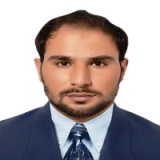 Email: showkat.388159@2freemail.com OBJECTIVETo obtain a position within a progressive company where my technical and business skills can be applied and enhanced, where rewards are based on performance and contributions.Summary of Qualifications:IT remote helps desk and desk side technicianWindows XP, Vista, Windows 7, Windows 8 and Windows 10 configurationWindows Server 2000 ,2003 ,2008PC hardware system configuration and troubleshootingMS Office 2003, 2007, 2010 and 2013Active Directory admin of users, PC's and printersRouters, Modems and Extender installation and TroubleshootingLAN/WANVMWareSoftware installs and upgradesHardware deployments and upgradesNetwork printer configurations and installsEducationJKBOSE   (10th )                                                                                           28 April 2009JKBOSE   (12th )                                                                                           11 Feb 2011Professional QualificationBSC IT 								      2011 to 2014Hemwati Nandan Bahuguna Garhwal University  Srinagar ( Garhwal ) UttarakhandMCA									      2014 to 2016Uttarakhand Technical University , Dehradun ( India)Professional ExperienceSecurities Exchange Board of India (SEBI)                                      Feb 2006 to Feb  2008Computer Operator (Server Support)Duration 2 yearsServer 2000 and window XPMicrosoft office Excel sheet ReportSupport and facilitate the completion of regular reportsOnline trading of shares .Daily Trading Report Transactions Report .Sales Reports .Day to Day Trading Report of customersSkills/Tools:Help Desk, Trouble Shooting, Customer Service, Devices setup, Printers Troubleshooting, FTP, VSAT Maintenance, Hardware configurations, Installing OS etcRooman Technology                                                            16 March 2015 to 01 April 2016IT Support EngineerDuration 1 yearsAnswer phone calls and redirect them when necessarySupport and facilitate the completion of regular reportsAssist users/employees with their daily technical questions, issues, and requests.Provide one on one, phone, and email support to troubleshoot users’ technical problems.Go through users’ requests, emails, and voicemails to provide and ensure tech issues’ timely resolution.Skills/Tools:Help Desk, Testing, Trouble Shooting, Customer Service, Devices setup, Printers Troubleshooting and Projects’ implementation.Concentrix Daksh Services India pvt Ltd 	                            05 April 2016 to 05 May 2018Practitioner –CRM OperationsDuration 2 yearsPerforming application installation and Win7 compatibility testing, task sequence trouble shootingHelp techs on sites/users with any reimaging and upgrading issues.Making sure that users have access to their machines and applications needed for their daily activities.Taking remote access via TeamViewer  and various other remote desktop working platforms to fix PC related issuesInstalling printers on the network and fixing print errors.Skills/Tools:Help Desk, Testing, Trouble Shooting, problem solving, and documentation, VM Ware, Printers Troubleshooting and Customer ServiceSTRENGTHS:Team Player, Goal Oriented having Good Communication & Leadership SkillsInnovative and working well under pressureCommunicate effectively with all levels of the organizationCommitted to producing quality work and working with team members to achieve organizational goals